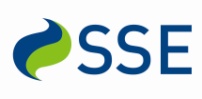 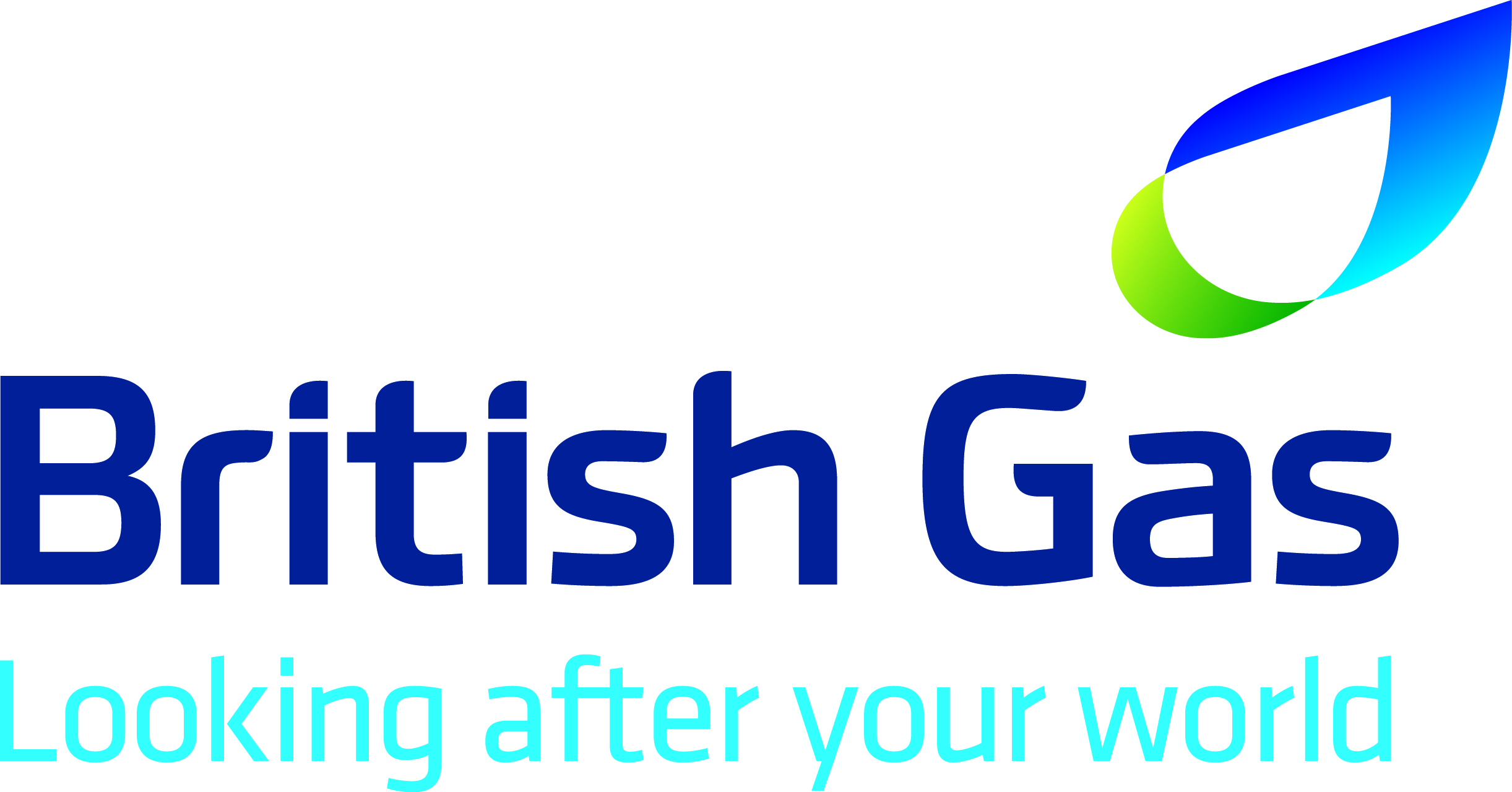 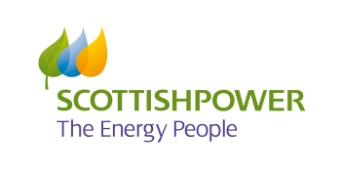 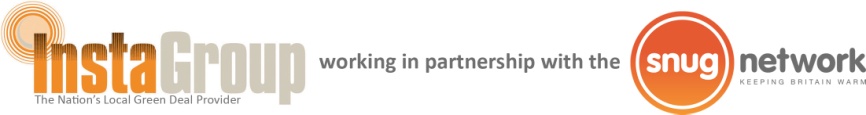 SE CAN  Executive Committee Meeting 18.3.2014 AgendaSE CAN  Executive Committee Meeting 18.3.2014 AgendaDate: Time:Location: Tuesday 18 March 20142-3pmGuildford Borough CouncilMillmead House
Millmead
Guildford
Surrey
GU2 4BBItemDescriptionApologiesMinutes of the exec meeting on 15.8.2013 and Teleconference 16.12.2014Financial Report Sponsors  Upcoming SECAN dates – to be scheduledNext workshopFuture forumsSECAN/HECA updateAOBFuture meetings: